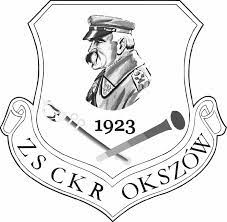 REGULAMIN REKRUTACJI DO PROJEKTUnr 2022-1-PL01-KA121-VET-0000615941. ZAGADNIENIA OGÓLNEProjekt skierowany jest do uczniów, którzy w roku szkolnym 2023/24 kształcą się na kierunkach:Technik mechanizacji rolnictwa i agrotronikiTechnik żywienia i usług gastronomicznychZakwalifikowani uczestnicy w ramach projektu wezmą udział w zagranicznych praktykach zawodowych, które odbędą się w Grecji w terminie 15.10 – 28.10.2023r.Przed rozpoczęciem mobilności  zakwalifikowani uczestnicy i uczniowie z listy rezerwowej w ramach projektu wezmą udział w zajęciach przygotowawczych, które odbędą w Zespole Szkół Centrum Kształcenia Rolniczego im. Józefa Piłsudskiego w Okszowie.Po zakończeniu mobilności, w ramach projektu uczestnicy zakwalifikowani do udziału wezmą udział w działaniach upowszechniających rezultaty.ZGŁOSZENIA DO PROJEKTU		Każdy uczeń z klasy drugiej, który kształci się na jednym z kierunków objętych projektem może zgłosić chęć udziału w mobilności poprzez wypełnienie formularza zgłoszeniowego i złożenie go w wyznaczonym terminie u wychowawcy klasy. Dodatkowo w ramach rekrutacji przeprowadzony zostanie test językowy.Skład Komisji Rekrutacyjnej:Michał Krygowski  – przewodnicząca/yMałgorzata BłaszakIwona Gilowska - DanickaMaria Wołoszczak – SkrośMateusz ZarzyckiHarmonogram rekrutacji:08. 09. 2023r. – rozpoczęcie rekrutacji,12. 09. 2023r. – spotkanie informacyjne dla uczniów zainteresowanych udziałem w projekcie,14. 09. 2023r. – zamknięcie zgłoszeń,15. 09. 2023r. – ogłoszenie wyników rekrutacji,19. 09. 2023r. – możliwość składania odwołań od decyzji Komisji Rekrutacyjnej.Komisja Rekrutacyjna spośród złożonych formularzy na podstawie przyznanych punktów wyłoni uczestników projektu, odpowiednio dla każdego kierunku:Technik mechanizacji rolnictwa i agrotronikiTechnik żywienia i usług gastronomicznychKomisja Rekrutacyjna dodatkowo na podstawie przyznanych punktów ułoży rezerwową listę uczestników, odpowiednio dla każdego kierunku:Technik mechanizacji rolnictwa i agrotroniki 	– 3 uczniówTechnik żywienia i usług gastronomicznych	- 3 uczniówListy zakwalifikowanych uczestników oraz rezerwowa lista uczestników zostaną opublikowane na szkolnej tablicy ogłoszeń oraz na stronie internetowej szkoły w dniu 19. 09. 2023r. w porządku alfabetycznym bez podania punktacji.Formularz zgłoszeniowy do udziału w projekcie składa się z:Informacji o uczniu (imię, nazwisko, klasa, kierunek kształcenia itd.),Informacji na temat wyników w nauce,Do udziału w projekcie zostaną zakwalifikowani uczniowie z największą ilością punktów, aż do wyczerpania limitu miejsc na każdej z list.Punkty będą przydzielane w następujący sposób:Uczniowie z mniejszymi szansami otrzymają dodatkowe punkty w rekrutacji (maksymalnie 3) – wymagane potwierdzenie w formie zaświadczenia/opinii pedagoga/psychologa.Ocena z j. angielskiego z końca roku szkolnego;Ocena z zachowania z końca roku szkolnego; Średnia wszystkich ocen z końca roku szkolnego; Średnia ocen z przedmiotów zawodowych z końca roku szkolnego.	Ostateczną listę uczestników, zatwierdzi dyrektor szkoły po zakończeniu rekrutacji, procedury odwoławczej oraz potwierdzeniu przez wszystkich zakwalifikowanych uczestników chęci udziału w mobilności. Jeśli po zakończeniu rekrutacji liczba uczestników zakwalifikowanych będzie mniejsza niż zakładana (30 osób), przeprowadzona zostanie dodatkowa rekrutacji na tych samych zasadach. Wszystkie dokumenty związane z procesem rekrutacji zostały opisane w załącznikach.

	Każdy uczeń, który złożył formularz zgłoszeniowy i nie został zakwalifikowany do udziału w projekcie, będzie miał prawo odwołanie od decyzji komisji rekrutacyjnej w terminie 5 dni od ogłoszenia wyników. Do udziału w projekcie zostanie zakwalifikowanych w sumie  30 uczniów Zespołu Szkół Centrum Kształcenia Rolniczego im. Józefa Piłsudskiego w Okszowie, którzy zdobędą największą liczbę punktów w trakcie procesu rekrutacji. Stworzona zostanie także lista rezerwowa obejmująca: 3 osoby z każdego kierunku.Termin składania odwołań od decyzji Komisji Rekrutacyjnej upływa w dniu 19. 09. 2023r.Komisja Rekrutacyjna ma obowiązek zweryfikowania i odpowiedzi na każde złożone odwołanie w ciągu 5 dni roboczych od dnia jego wpłynięcia.Składając formularz zgłoszeniowy uczeń wyraża zgodę na przetwarzanie swoich danych osobowych w procesie rekrutacji oraz akceptuje regulamin rekrutacji do projektu.Okszów, 07. 09. 2023r.Regulamin zatwierdzono,Edyta Szymczuk					Michał KrygowskiLista akceptacji regulaminu rekrutacji do projektunr 2022-1-PL01-KA121-VET-000061594Lista akceptacji regulaminu rekrutacji do projektunr 2022-1-PL01-KA121-VET-000061594Lista akceptacji regulaminu rekrutacji do projektunr 2022-1-PL01-KA121-VET-000061594…………………………………………………………………………………………………Dyrektor Koordynator projektuImięNazwiskoPodpisImięNazwiskoPodpisImięNazwiskoPodpis